ДОЛГОЖДАННОЕ ОТКРЫТИЕ НАБОРА В ТВОРЧЕСКИЕ КОЛЛЕКТИВЫ ДК "МЕТАЛЛУРГ" Дорогие друзья! Мы рады сообщить Вам, что с сегодняшнего дня Вы можете смело записывать себя и своих детишек к нам в коллективы! 
Как же это сделать?
   Пройдите по ссылке коллектива в который Вы хотите записаться  и заполните анкету: 
- Детский образцовый камерный театр "ЛиК" (Театральное направление. Дети)   https://forms.gle/hrCDC9j9h7XnV8LcA
- Народный коллектив Студия-цирк "Ревю" (Цирковое направление. Дети)  https://forms.gle/JmfWAqbAeQSg8zkf8
- Народный коллектив хор "Россияне" и вокальный ансамбль "Отрада" (Вокальное направление. Взрослые)  https://forms.gle/T3G84jaUVEEJv45D9
- Народный коллектив КСТ "Элем" (Хореографическое направление. Спортивные бальные танцы. Дети)  https://forms.gle/JZC1Kjhrpj1HbYz98
 - Образцовый коллектив Вокальный ансамбль "Родничок" (Вокальное направление. Дети)  https://forms.gle/5Qoddf8rgHMV1z6t5
- Эстрадно - хореографическая студия "Вдохновение" (Хореографическое отделение. Классический танец)  https://forms.gle/T16bUGJpX6Yk649N8
- Хореографический ансамбль "Соловьюшка" (Хореографическое направление. Народный танец)  https://forms.gle/EpGaKS2KHn1PcWTM7 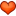 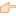 - Театр моды "Стиль" (Театральное направление. Изготовление моделей одежды и показ коллекций)  https://forms.gle/9LUxJjVjgUNsz9iA6
3) Дождитесь обратной связи от руководителей коллективов, и присоединяйтесь в дружную и творческую семью Дворца культуры "Металлург"